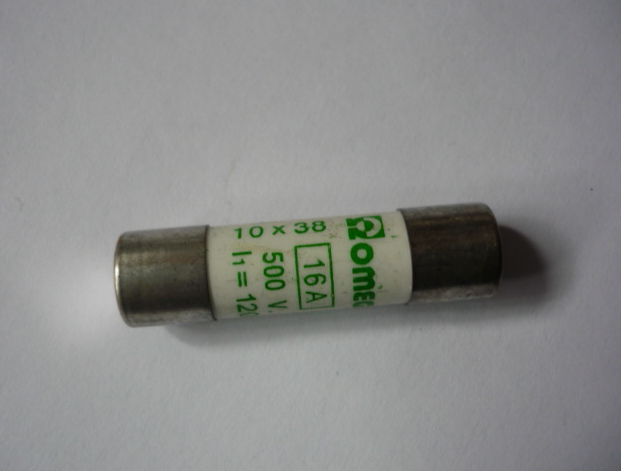 Код из 1САртикулНаименование/ Бренд/ПоставщикГабаритыД*Ш*В,ммМасса,грМатериалМесто установки/Назначение F00682210001304176CПредохранитель 10,3X38 16 AD=10L=3816A500VМеталл,керамикаКромкооблицовочный станок Olimpic K260EVO F00682210001304176CD=10L=3816A500VМеталл,керамикаКромкооблицовочный станок Olimpic K260EVO F00682210001304176CSCMD=10L=3816A500VМеталл,керамикаКромкооблицовочный станок Olimpic K260EVO